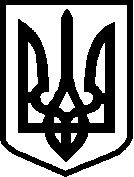 Висновокпро педагогічну та методичну діяльність вчителя німецької мовиБазарської загальноосвітньої школи І-ІІІ ступенівЯкимець Юлії ІванівниЯкимець Юлія Іванівна працює в Базарській ЗОШ І-ІІІ ступенів  з 2007 року, де викладає німецьку та англійську мови. Маючи добру підготовку, володіючи методикою викладання предмета, персональним комп’ютером, знаннями, здобутими в процесі проходження курсів «Intel@ Навчання для майбутнього», тренінгів, організованих Гете-інститутом,  Юлія Іванівна постійно перебуває в творчому пошуку засобів для оволодіння учнями німецькою мовою як мовою спілкування, активно використовує у практиці викладання інтерактивні технології. Успіх у роботі вчительки значною мірою пов'язаний із застосуванням методу проектів, індивідуального підходу до здібностей кожного учня. Цьому сприяє використання  прикладного програмного забезпечення з предмета та створення в процесі роботи власних комп’ютерних презентацій. Перебуваючи на посаді вчителя німецької та англійської мов з 2007 року, Юлія Іванівна працювала над реалізацією методичної проблеми: «Розвиток комунікативних навичок на уроках німецької мови». У даний час вчителька працює над проблемою «Удосконалення навичок діалогічного  мовлення засобами рольової гри», активно використовуючи попередній досвід. Вчителька послідовно продумує всі етапи уроку,  використовує різні форми і методи роботи, які забезпечують активну мовленнєву діяльність учнів на уроці, активізують процес комунікації і сприяють кращому засвоєнню та використанню на практиці нових знань з предмета. На уроках Юлія Іванівна застосовує методику  групової взаємодії – «Мікрофон», «Мозковий штурм»,   проектні роботи, рольові ігри, роботу в парах, в малих та великих групах, інсценізації, активно використовує можливості Інтернету. Вчителем розроблено систему роботи з обдарованими дітьми. Моніторинг участі учнів у районному етапі олімпіади засвідчив, що впродовж 2014-2016 навчальних років  вихованці Юлії Іванівни займають призові місця: 2014-2015н.р.: І місце – Залакоцька Леся (11 клас);  Когут Марія (9 клас); 2015-2016н.р.: І місце – Когут Марія (10 клас), 2016-2017 н.р.: І місце – Когут Марія (11 клас). Її вихованці – щорічні учасники конкурсу “Орлятко”. Головним завданням у виховній роботі вчителька  вважає виховання високих моральних цінностей: любові, дружби, здорового способу життя, патріотизму.Якимець Юлія Іванівна своєю методичною роботою створює сприятливі умови для формування позитивної атмосфери в учнівському колективі, успішно вирішує проблеми підвищення особистого статусу та статусу кожного учня в середовищі загальної педагогічної культури.Завідувач РМК                                                                            С.М.ПЕТРІВ Волошина 2-27-78   «______»  грудня 2017                                                                           №________